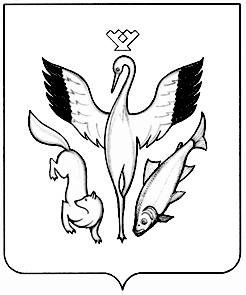 АДМИНИСТРАЦИЯ МУНИЦИПАЛЬНОГО ОБРАЗОВАНИЯ ШУРЫШКАРСКИЙ РАЙОНРАСПОРЯЖЕНИЕ10 августа 2020 года                                                                                      № 353-раОб утверждении мероприятий по реализации Стратегии противодействия экстремизму в муниципальном образовании Шурышкарский район на период до 2025 годаВ соответствии с Указом Президента Российской Федерации от 29 мая                2020 года № 344, поручением протокола заседания антитеррористической комиссии в Ямало-Ненецком автономном округе от 19 июня 2020 № 2 Администрация муниципального образования Шурышкарский районУтвердить план мероприятий по реализации Стратегии противодействия экстремизму в муниципальном образовании Шурышкарский район на период до 2025 года согласно приложению к настоящему распоряжению.Контроль за исполнением настоящего распоряжения возложить на заместителя главы администрации муниципального образования Шурышкарский район, обеспечивающего формирование и реализацию муниципальной политики в сфере обеспечения безопасности.Глава
муниципального образования                                                               А.В. ГоловинПриложениеУТВЕРЖДЕНраспоряжением Администрациимуниципального образования Шурышкарский район от 10 августа 2020 года № 353-раПЛАНмероприятий по реализации Стратегии противодействия экстремизму в муниципальном образовании Шурышкарский район на период до 2025 года№МероприятиеОтветственный за исполнениеИсточник финансированияСрок исполненияв области законодательной деятельностив области законодательной деятельностив области законодательной деятельностив области законодательной деятельностив области законодательной деятельностиПринятие целевых программ, предусматривающих формирование системы профилактики экстремизма и терроризма, предупреждения межнациональных (межэтнических) конфликтов;Администрация муниципального образования Шурышкарский районМестный бюджет2016-2025 годы…в области правоохранительной деятельностив области правоохранительной деятельностив области правоохранительной деятельностив области правоохранительной деятельностив области правоохранительной деятельностиПроведение профилактической работы с лицами, подверженными влиянию экстремистской идеологииУправление образования Администрации муниципального образования Шурышкарский район, Управление по физической культуре, спорту и туризму Администрации муниципального образования Шурышкарский район, Управление культуры и молодежной политики Администрации муниципального образования Шурышкарский район, Департамент социальной защиты населения Администрации муниципального образования Шурышкарский район, Комиссия по делам несовершеннолетних и защите их прав Администрации муниципального образования Шурышкарский районМестный бюджет2016-2025 годы…в области государственной национальной политикив области государственной национальной политикив области государственной национальной политикив области государственной национальной политикив области государственной национальной политикиРазработка и реализация с участием институтов гражданского общества региональных и муниципальных программ по профилактике экстремизма и противодействию экстремизму;Администрация муниципального образования Шурышкарский район,  Управление образования Администрации муниципального образования Шурышкарский район, Управление по физической культуре, спорту и туризму Администрации муниципального образования Шурышкарский район, Управление культуры и молодежной политики Администрации муниципального образования Шурышкарский район, Департамент социальной защиты населения Администрации муниципального образования Шурышкарский районМестный бюджет2016-2025 годы…в области государственной миграционной политикив области государственной миграционной политикив области государственной миграционной политикив области государственной миграционной политикив области государственной миграционной политикиПривлечение институтов гражданского общества к деятельности субъектов противодействия экстремизму при соблюдении принципа невмешательства;Администрация муниципального образования Шурышкарский районМестный бюджет2016-2025годы…в области государственной информационной политикив области государственной информационной политикив области государственной информационной политикив области государственной информационной политикив области государственной информационной политикиПодготовка и трансляция в эфире телекомпании/радиостанции в муниципальном образовании Шурышкарский район видеороликов, социальной рекламы по вопросам межнациональных и межконфессиональных отношенийАдминистрация муниципального образования Шурышкарский районМестный бюджет2016-2025 годыИнформирование граждан о деятельности субъектов противодействия экстремизму;Администрация муниципального образования Шурышкарский районМестный бюджет2016-2025 годы…в области образования и государственной молодежной политикив области образования и государственной молодежной политикив области образования и государственной молодежной политикив области образования и государственной молодежной политикив области образования и государственной молодежной политикиПроведение профилактических мероприятий через систему образованияУправление образования Администрации муниципального образования Шурышкарский районМестный бюджет2016-2025 годыПроведение профилактических мероприятий противодействия экстремизму (Детская этнографическая экспедиция «Кедровый остров»)Управление культуры и молодежной политики Администрации муниципального образования Шурышкарский районМестный бюджет2016-2025 годы…в области государственной культурной политикив области государственной культурной политикив области государственной культурной политикив области государственной культурной политикив области государственной культурной политикиСодействие активному распространению идеи исторического единства народов Российской Федерации;Управление культуры и молодежной политики Администрации муниципального образования Шурышкарский район, Управление образования Администрации муниципального образования Шурышкарский районМестный бюджет2016-2025 годы…в области международного сотрудничествав области международного сотрудничествав области международного сотрудничествав области международного сотрудничествав области международного сотрудничестваЗаключение с иностранными государствами соглашений, направленных на решение задач в сфере противодействия экстремизму;Администрации муниципального образования Шурышкарский районМестный бюджет2016-2025 годы…в области обеспечения участия институтов гражданского общества в реализации государственной политики в сфере противодействия экстремизмув области обеспечения участия институтов гражданского общества в реализации государственной политики в сфере противодействия экстремизмув области обеспечения участия институтов гражданского общества в реализации государственной политики в сфере противодействия экстремизмув области обеспечения участия институтов гражданского общества в реализации государственной политики в сфере противодействия экстремизмув области обеспечения участия институтов гражданского общества в реализации государственной политики в сфере противодействия экстремизмуОказание содействия средствам массовой информации в широком и объективном освещении деятельности субъектов противодействия экстремизмуАдминистрация муниципального образования Шурышкарский районМестный бюджет2016-2025 годы…